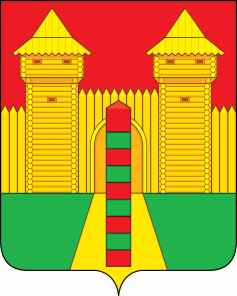 АДМИНИСТРАЦИЯ  МУНИЦИПАЛЬНОГО  ОБРАЗОВАНИЯ «ШУМЯЧСКИЙ   РАЙОН» СМОЛЕНСКОЙ  ОБЛАСТИПОСТАНОВЛЕНИЕот  22.04.2021г. № 164        п. ШумячиАдминистрация муниципального образования «Шумячский район» Смоленской областиП О С Т А Н О В Л Я Е Т:Внести в постановление Администрации муниципального образования «Шумячский район» Смоленской области от 30.06.2015 г. № 385 «О комиссии по приемке поставленных товаров, выполненных работ и оказанных услуг для нужд Администрации муниципального образования «Шумячский район» Смоленской области» (в редакции постановлений Администрации муниципального образования «Шумячский район» Смоленской области от 09.02.2016 г. № 76, от 11.05.2016 г. № 367,                          от 05.08.2016 г. № 573, от 02.11.2017 г. № 682, от 19.02.2018г.  № 72, от 23.11.2018г.          № 560, от 15.04.2020 № 213, от 26.06.2020г.  № 332, от 28.09.2020г. № 460) (далее - Постановление) следующие изменения:Приложение № 1 к  Постановлению изложить в новой редакции (Прилагается).И.п. Главы муниципального образования«Шумячский район» Смоленской области                                              Г.А. ВарсановаС О С Т А ВКомиссии по приемке поставленных товаров, выполненных работ и оказанных услуг для нужд Администрации муниципального образования «Шумячский район» Смоленской областиО внесении изменений  в постановление Администрации муниципального образования «Шумячский район» Смоленской области от 30.06.2015 г. № 385Приложение № 1к постановлению Администрации муниципального образования «Шумячский район» Смоленской областиот  22.04.2021г. № 164Приложение № 1к постановлению Администрации муниципального образования «Шумячский район» Смоленской областиот  22.04.2021г. № 164Буфистов Константин Евгеньевич-заместитель Главы муниципального образования «Шумячский район» Смоленской области, председатель комиссииПавлюченковаЛюдмила Алексеевна-начальник Отдела городского хозяйства Администрации муниципального образования «Шумячский район» Смоленской области, заместитель председателяКирьянов Вадим Сергеевич-менеджер Отдела городского хозяйства Администрации муниципального образования «Шумячский район» Смоленской области, секретарь комиссииЧлены комиссии:Члены комиссии:Члены комиссии:Журкович Алексей Викторович-главный специалист сектора по делам гражданской обороны и чрезвычайным ситуациям Администрации муниципального образования «Шумячский район» Смоленской области СтародвороваНаталья Анатольевна-начальник Отдела по строительству, кап. ремонту и ЖКХ Администрации муниципального образования «Шумячский район» Смоленской областиСидоренков Андрей Борисович-Директор ШПМУП «Информационно - расчётный центр»  (по согласованию)-представитель поставщика (подрядчика, исполнителя) (по желанию)